ATTN:	Harcourts Sergeant Property     
FAX:	08 8285 4999   EMAIL:   paulwhitney@sergeantproperty.com.au   Note: This is not a contract of sale document. Both the purchaser and the vendor must sign a contract of sale document before this offer becomes legally binding. An offer may be withdrawn at any time before signing a contract of sale document. If you do enter into a contract of sale, it is advisable to check section 5 of the Land and Business (Sale and Conveyancing) Act 1994 regarding any cooling-off rights that you may have and how to exercise them.PROPERTY FOR SALE AT:	___________________________________________________________________________________OFFERORS FULL NAME(S):	___________________________________________________________________________YOUR ADDRESS:		______________________________________________________________________________CONTACT		Home 	________________________________	Work ______________________________			Mobile	________________________________	Mobile	___________________________				Email	_______________________________________________________________________
BEST & FINAL OFFER AMOUNT	$__________________________ 	DEPOSIT $____________________________PROPOSED SETTLEMENT DATE: (Please Circle)	ASAP	     30 DAYS	45 DAYS       OTHER  _____________(Please circle your conditions)SUBJECT TO FINANCE:  Details of Bank/Broker___________________________________________________________SUBJECT TO SALE: Details of your property _____________________________________________________________SUBJECT TO SETTLEMENT: Details of your property _____________________________________________________OTHER: Please provide specific details ________________________________________________________________Do you currently have offers pending on other properties for sale: (Please circle)    YES   /   NO  By signing the offer form, the Purchaser/s acknowledges receipt of a Form R3Signed by the Offerors/S:	_____________________________        ______________________________     	Date:         /       /  The offeror does hereby give the agent authority to serve documents, notices and the Form 1 (cooling off papers) to the Purchaser using the following email address    ___________________________________________________________________Please note: To ensure we can confidently recommend the conditions of your offer, it’s a part of our service that we have an independent loan specialist contact all offers for us to better understand your position and offer. If this is something of concern and you would prefer not to be contacted, please inform the agent when submitting your offer.Note: This is not a contract of sale document. Both the Purchaser and Vendor must sign a Contract of sale document before this offer becomes legally binding. An offer may be withdrawn at any time before signing a Contract of sale document. Contracts of sale also includes 2 day Cooling-off period (Not applicable for Auction Sale)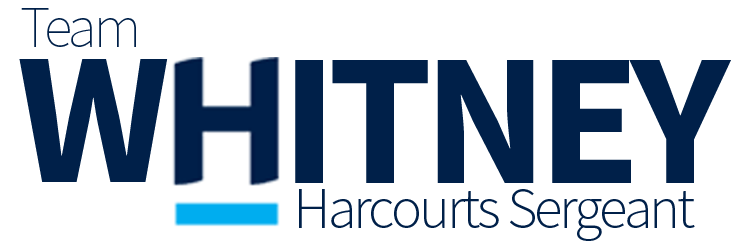 